Zomertornooi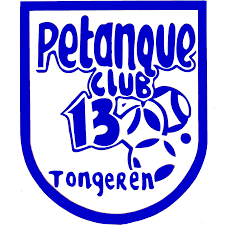                                 PC 13 Tongeren                                   31 Juli 2022                   Doubletten in 4 rondes H/HG                    inschrijving 10€ per doublet                                Licentie verplicht           Inschrijving op voorhand of ter plaatse           Aanmelden tussen 12.30 en 13.15 uur                  We starten om 13.30 uur            Er word voor een hapje eten gezorgd                          Pc 13 Tongeren               Bilzersteenweg 36a  3700 Tongeren                    Josyfastre61@gmail.com        Of telefonische bij Josianne 032471022100                       1/3 GELDPRIJZEN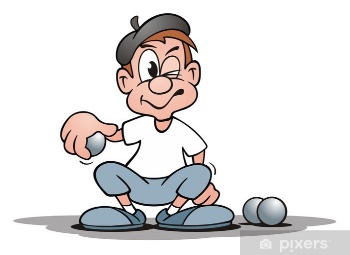 